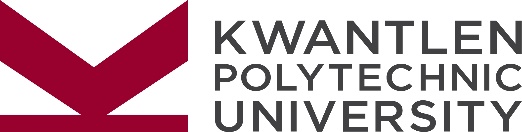 OFFICE OF RESEARCH AND SCHOLARSHIP					Number: _____________________									For Administrative Use OnlyCompletion Report - Student Led ResearchProject Title: Name: Faculty Supervisor: Date: Signature:_____________________   Signature of Supervisor:_____________________Section 1a: Describe the Results of Research
Section 1b: Budget ExpendituresSection 2: Other CommentsSection 3: Attach and describe the required deliverables.